Rendelési sablon a lépcsőélvédőkhez, speciális rendelésekhez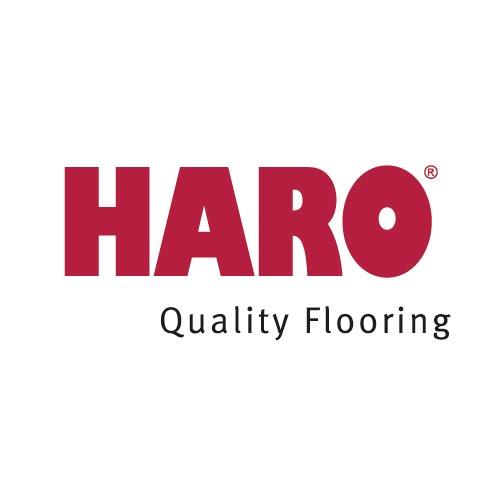 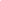 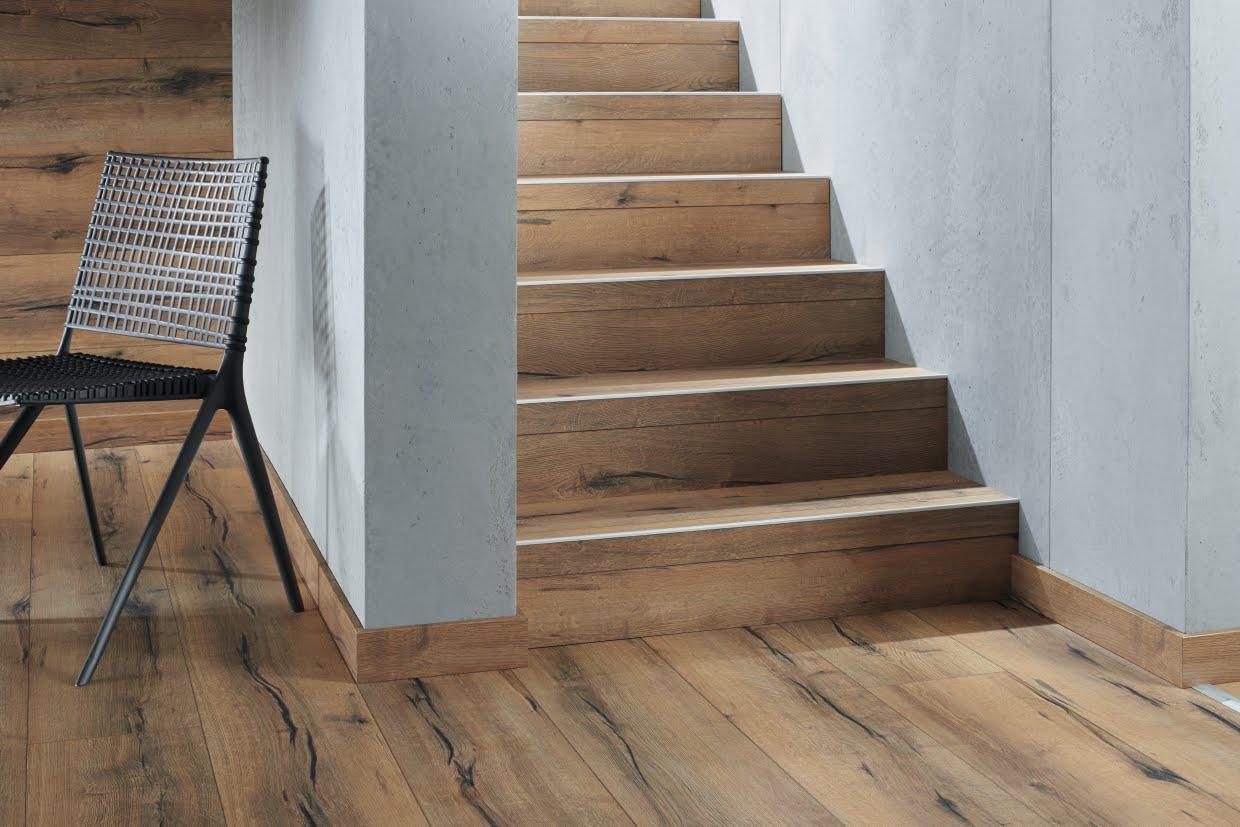 Variáció 1 – Lépcsőélvédő standard design-ban					☐ Standard szélesség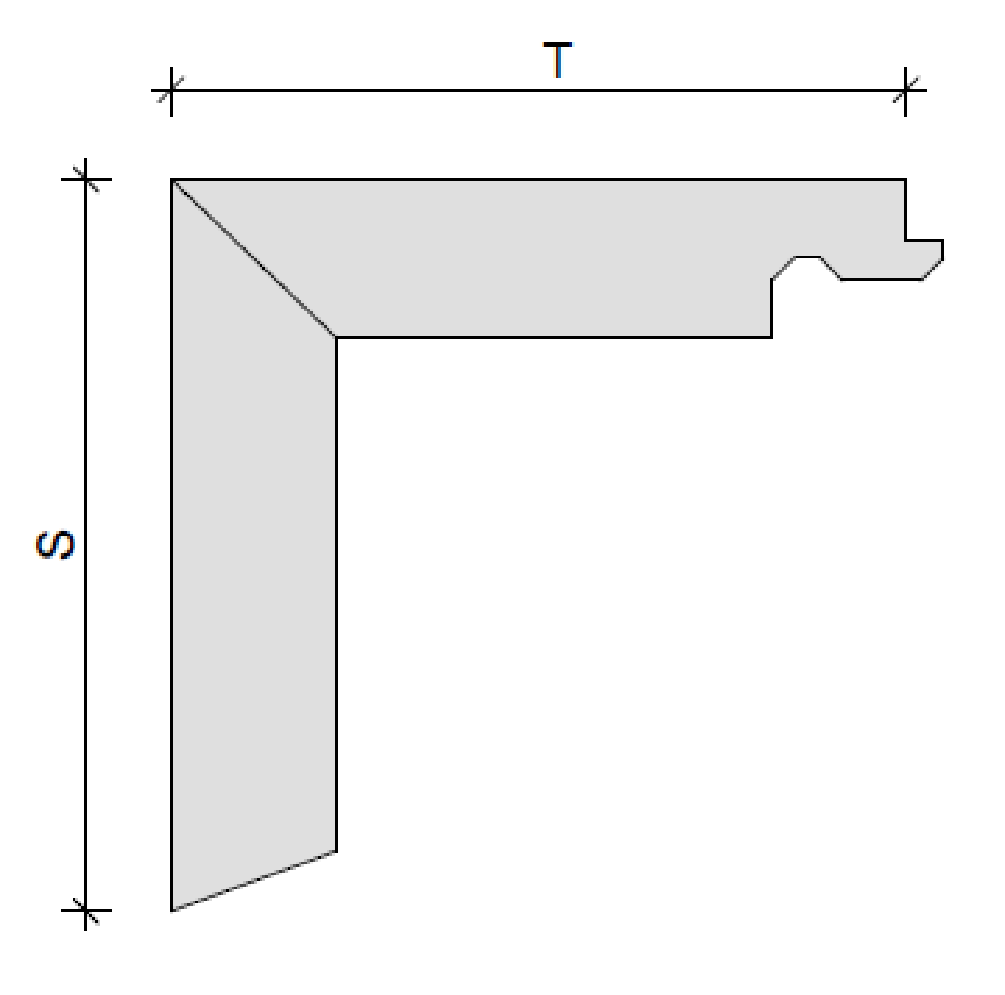 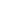 					☐ Speciális méretek: Dimension T =       mm								                   Dimension R =       mm					☐ Standard hosszúság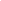 					☐ Speciális hosszúság:            cm				(N.B.: Speciális hosszúság választása felárral jár!)				        Mennyiség: 	      db				        Padló anyaga:          Variáció 2 – Lépcsőélvédő klikkelhető szélekkel mindkét oldalon					☐ Standard méretek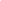 					☐ Speciális méretek:Dimension T =      mm                                           D                                            Dimension R =       mm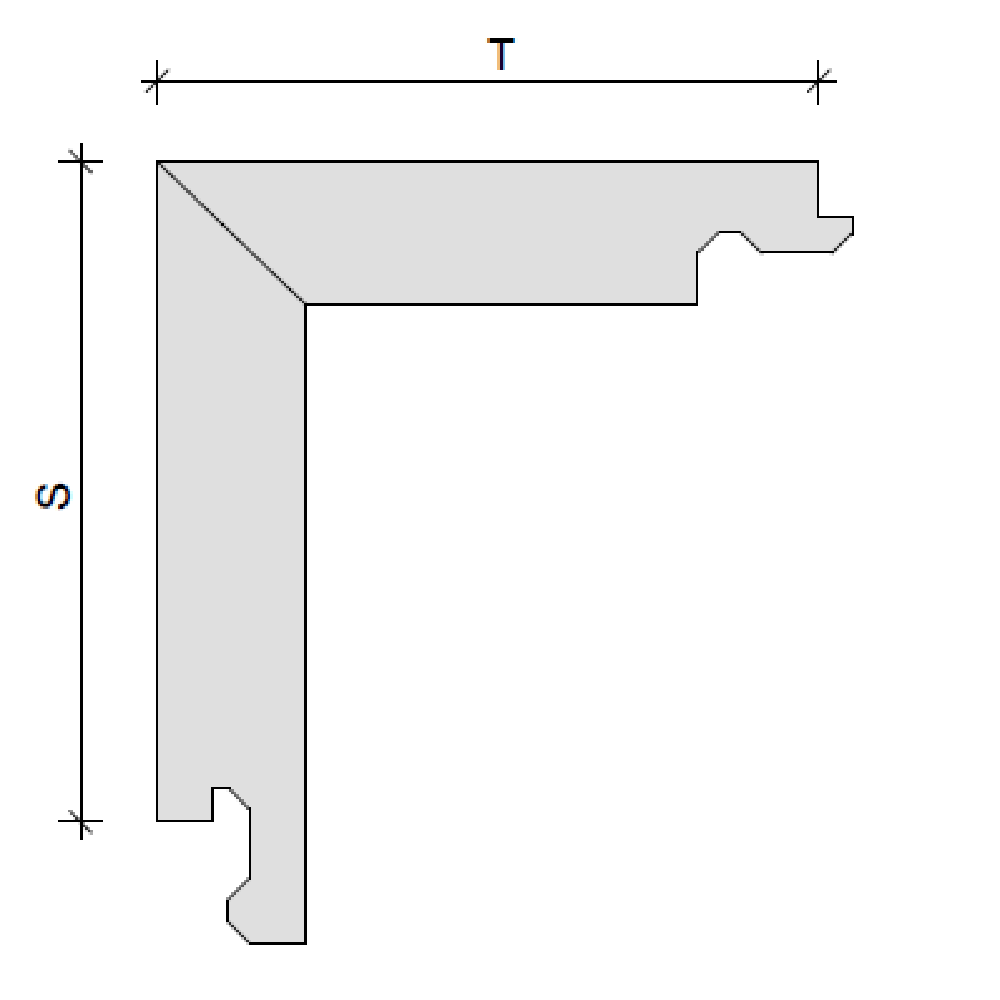 					☐ Standard hosszúság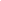 					☐ Speciális hosszúság:            cm				(Megjegyzés: Speciális hosszúság választása felárral jár!)				Mennyiség: 	      db				Padló anyaga: 	          Varáció 3 – Lépcsőélvédő rugdosóval (kivéve laminált padlóhoz, Disano design padlóhoz)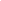 					☐ Standard méretek : (T 60 mm; R 40 mm, KP 20 mm)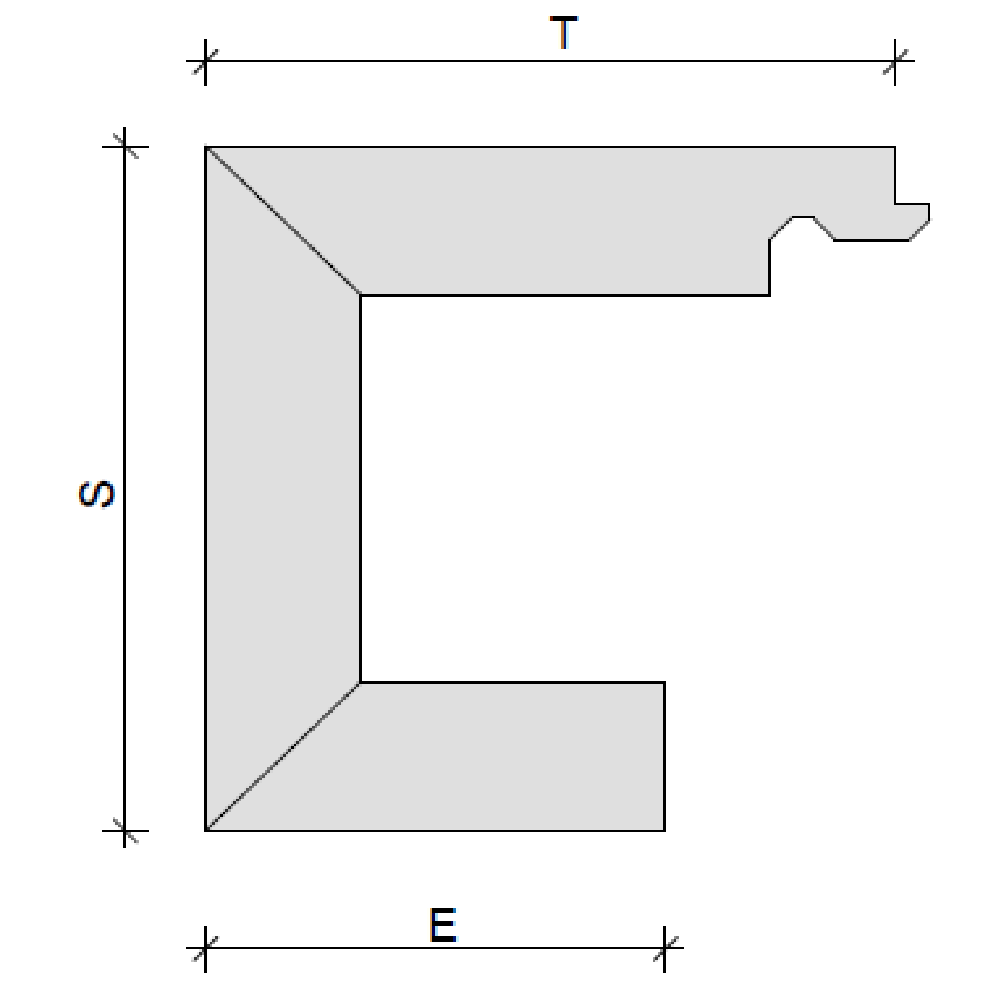 					☐ Speciálisméretek:Dimension T =       mm 								              Dimension R =       mm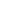 								            Dimension KP =       mm					☐ Standard 					☐ Speciális hosszúság:            cm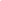 				(N.B.: Speciális hosszúság választása felárral jár!)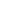 					Mennyiség: 		      db					Padló anyafa:   	          